Ханты-Мансийский автономный округ - Югра(Тюменская область)АДМИНИСТРАЦИЯ Нижневартовского районаМуниципальное бюджетное общеобразовательное учреждение«Излучинская общеобразовательная средняя школа № 1 с углубленным изучением отдельных предметов»ул.Школьная, 5, пгт.Излучинск, Нижневартовский район, Ханты-Мансийский автономный округ-ЮграТюменская область, 628634, тел./факс (3466) 28-25-25ОКПО 47065403, ОГРН  1028601867711,ИНН/КПП 8620010451/862001001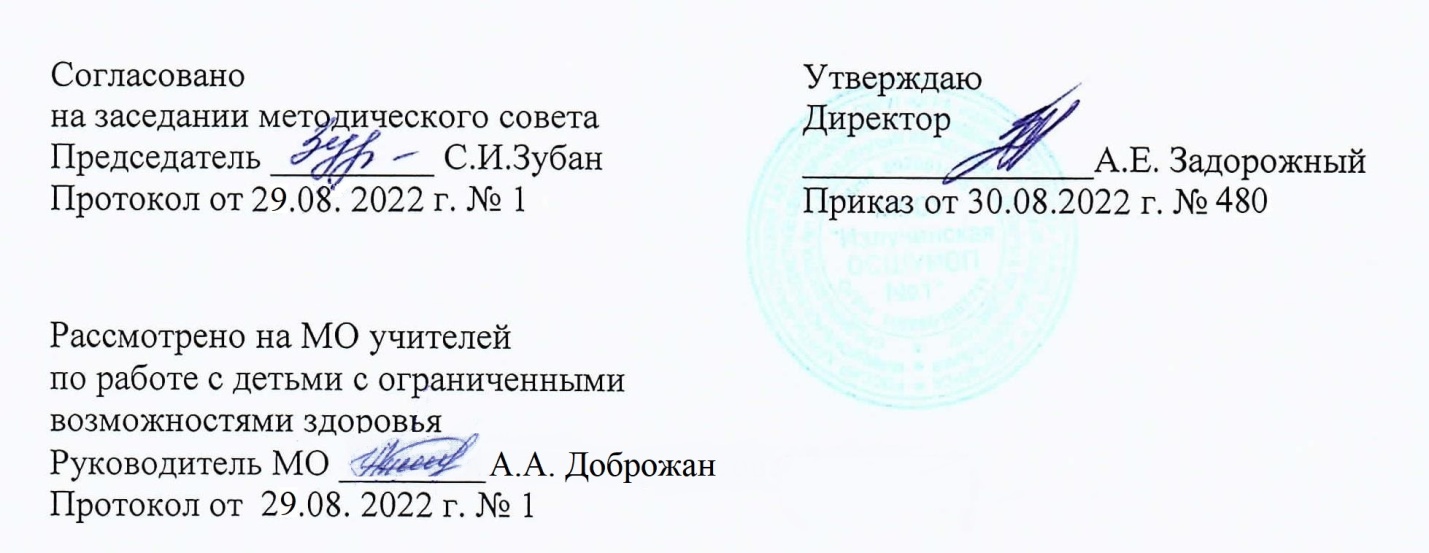 Рабочая программа«География»Составлена на основе базисного учебного плана, утвержденного приказом Министерства образования Российской Федерации от 10.04.2002 № 29/2065-п «Обутверждении учебных планов специальных (коррекционных) образовательных учреждений для обучающихся, воспитанников с отклонениями в развитии и адаптированной основной общеобразовательной программы образования обучающихся с умственной отсталостью (интеллектуальными нарушениями)Излучинск, 2022СодержаниеПланируемые результаты освоения учебного предмета, курса	 Содержание учебного предмета с основными видами учебной деятельности	 Тематическое планирование	 Приложение. Календарно-тематическое планированиеПланируемые результаты освоения учебного предметаПрограмма предусматривает формирование у обучающихся общеучебных умений и навыков, универсальных способов деятельности. В этом направлении приоритетными для учебного предмета «География» являются умения:− пользоваться учебником, ориентироваться в тексте, иллюстрациях учебника;− пересказывать материал с опорой на наглядность, по заранее составленному плану; − соотносить содержание иллюстративного материала с текстом учебника;− логические умения (сравнение, обобщение, абстрагирование);− понимать и устанавливать причинно-следственные зависимости.В процессе обучения происходит формирование способности и готовностииспользовать элементарные знания и умения в повседневной жизни. Изучение учебного материала по годам обучения опирается на принцип от простого к сложному, от известного к неизвестному.Минимальный и достаточный уровни усвоения предметных результатов по географии:Минимальный уровень:иметь представления об особенностях природы, жизни, культуры и хозяйственной деятельности людей, экологических проблемах России, разных материков и отдельных стран;уметь выделять, описывать и объяснять существенные признаки географических объектов и явлений;сравнивать географические объекты, факты, явления, события по заданным критериям;уметь использовать географические знания в повседневной жизни для объяснения явлений и процессов, адаптации к условиям территории проживания, соблюдения мер безопасности в случаях стихийных бедствий и техногенных катастроф.Достаточный уровень:уметь применять элементарные практические умения и приемы работы с географической картой для получения географической информации;уметь вести наблюдения за объектами, процессами и явлениями географической среды, оценивать их изменения в результате природных и антропогенных воздействий;уметь находить в различных источниках и анализировать географическую информацию;уметь применять приборы и инструменты для определения количественных и качественных характеристик компонентов природы;уметь называть и показывать на иллюстрациях изученные культурные и исторические памятники своей области.Планируемые результаты 8 класс Учащиеся должны знать:Атлантический,	Северный	Ледовитый,	Тихий,	Индийский	океаны	и	их хозяйственное значение;особенности географического положения, очертания берегов и природные условия каждого материка;государства, их положение па материке, основное население и столицы; особенности	географического	положения	государств	ближнего	зарубежья,природные условия, ресурсы, основное население и столицы л их государства. Учащиеся должны уметь:определять на карте полушарий географическое положение и очертания берегов каждого материка, давать элементарное описание их природных условий;находить на политической карте изученные	государства и столицы, наносить названия на контурную карту.Планируемые результаты 9 класс Учащиеся должны знать:Географическое положение, столицы и характерные особенности изучаемых государств Евразии.Границы, государственный строй и символику России.Особенности	географического	положения	своей	местности,	типичных представителей растительного и животного мира, правила поведения в природе, меры безопасности при стихийных бедствиях.Медицинские учреждения и отделы социальной защиты своей местности. Учащиеся должны уметь:Находить на политической карте Евразии изучаемые государства и их столицы, Показывать Россию на политических картах мира и Евразии.Находить свою местность на карте России (природных зон. физической и политической картах).Давать несложную характеристику природных условий, характеристику о прошлом своего края.Называть и показывать на иллюстрациях культурные и исторические памятники своей областиПравильно вести себя в природе.Содержание учебного предмета 8 класс География материков и океанов (68 ч)Введение (1ч)Что изучают в курсе географии материков и океанов. Материки и части света на глобусе и карте.Мировой океан (5 ч) Атлантический океан. Северный Ледовитый океан. Тихий океан.Индийский океан.Современное изучение Мирового океана. Материки и части света Африка (12 ч) Географическое положение.Разнообразие рельефа, климат, реки и озера.Природные зоны. Растительный мир тропических лесов. Животный мир тропических лесов.Растительный мир саванн. Животный мир саванн.Растительный и животный мир пустынь.Население и государства. (Государства по выбору учителя: Египет, Эфиопия, Танзания, Демократическая республика Конго (ДР Конго), Нигерия, Южно-Африканская республика (ЮАР) или другие.).Обобщающий урок. Практические работы Австралия (8 ч) Географическое положение.Разнообразие рельефа, климат, реки и озера. Растительный мир.Животный мир. Население. Австралийский Союз.Океания. Остров Новая Гвинея. Обобщающий урок. Антарктида (6 ч)Географическое положение. Антарктика. Открытие Антарктиды русскими мореплавателями. Разнообразие рельефа, климат.Растительный и животный мир Антарктиды. Охрана природы. Современные исследования Антарктиды.Обобщающий урок. Америка (22 ч) Открытие Америки (1 ч). Северная Америка (9 ч)Географическое положение. Разнообразие рельефа, климат. Реки и озераРастительный и животный мир. Население и государства.Соединенные Штаты Америки. Канада.Мексика. Куба (по выбору учителя) Обобщающий урок.Южная Америка (12 ч) Географическое положение. Разнообразие рельефа, климат. Реки и озера.Растительный мир тропических лесов. Животный мир тропических лесов.Растительный мир саванн, степей, пустынь и горных районов. Животный мир саванн, степей, полупустынь, гор.Население и государства: Бразилия, Аргентина, Перу или другие по выбору учителя.Обобщающий урок. Часть света — Америка. Евразия (13 ч)Географическое положениеОчертания берегов Евразии. Моря Северного Ледовитого и Атлантического океанов. Острова и полуострова.Очертания берегов. Моря Тихого и Индийского океанов. Острова и полуострова. Разнообразие рельефа. Полезные ископаемые Европы.Разнообразие рельефа. Полезные ископаемые Азии. Климат Евразии.Реки и озера Европы. Реки и озера Азии.Растительный и животный мир Европы. Растительный и животный мир Азии. Население Евразии.Культура и быт народов Европы и Азии. Обобщающий урок. Евразия.Обобщающий урок. География материков и океанов.8 класс (1ч) Практические работыОбозначение на контурной карте Евразии морей (Норвежское, Северное, Балтийское, Средиземное, Красное, Аравийское, Южно-Китайское, Восточно-Китайское, Желтое, Японское, Черное, Каспийское), заливов (Финский, Бенгальский, Персидский), островов	(Великобритания,	Шри-Ланка,	Индонезия,	Японские),	полуостровов (Скандинавский, Пиренейский, Аппенинский, Балканский, Малая Азия, Аравийский, Индостан, Индокитай, Корея, Крымский), гор (Альпы, Пиренеи, Апеннины, Гималаи, Тянь-Шань, Кавказ), рек (Висла, Дунай, Эльба, Хуанхэ, Янцзы, Инд, Ганг, Днепр, Дон, Сырдарья, Амударья), озера Балхаш, пустынь (Гоби, Каракумы, Кызылкум). Проведение на контурной карте условной границы между Европой и АзиейСодержание учебного предмета 9 класс География материков и океанов (68 ч)Государства ЕвразииПолитическая карта Евразии ЕвропаЗападная ЕвропаВеликобритания	(Соединенное	Королевство	Великобритании	и	Северной Ирландии).Франция (Французская Республика).Германия (Федеративная Республика Германия).Австрия (Австрийская Республика). Швейцария (Швейцарская Конфедерация). Южная ЕвропаИспания. Португалия (Португальская Республика). Италия (Итальянская Республика).Греция (Греческая Республика). Северная ЕвропаНорвегия (Королевство Норвегия). Швеция (Королевство Швеция). Финляндия (Финляндская Республика). Восточная ЕвропаПольша (Республика Польша). Чехия (Чешская Республика). Словакия (Словацкая Республика).Венгрия (Венгерская Республика).Румыния (Республика Румыния). Болгария (Республика Болгария). Сербия и Черногория.Эстония (Эстонская Республика). Латвия (Латвийская Республика). Литва (Литовская Республика). Республика Беларусь.Украина.Молдавия (Республика Молдова). Азия (21 ч)Центральная АзияКазахстан (Республика Казахстан). Узбекистан (Республика Узбекистан). Туркменистан.Киргизия (Кыргызская Республика). Таджикистан (Республика Таджикистан). Юго-Западная АзияГрузия.Азербайджан (Азербайджанская Республика). Армения (Республика Армения).Турция (Турецкая Республика). Ирак (Республика Ирак).Иран (Исламская Республика Иран).Афганистан (Исламская Республика Афганистан). Южная АзияИндия (Республика Индия). Восточная АзияКитай (Китайская Народная Республика). Монголия.Корея (Корейская Народно-Демократическая Республика и Республика Корея). Япония.Юго-Восточная АзияТаиланд (Королевство Таиланд). Вьетнам (Социалистическая Республика Вьетнам). Индонезия (Республика Индонезия) или другие государства по выбору учителя.Россия (повторение) Границы России.Россия	(Российская	Федерация)	—	крупнейшее	государство	Евразии. Административное деление России.Столица, крупные города России. Обобщающий урок по России. Свой крайИстория возникновения нашего края. Географическое положение. Границы. Рельеф.Климат. Предсказание погоды по местным признакам. Народные приметы. Полезные ископаемые и почвы.Реки, пруды, озера, каналы. Водоснабжение питьевой водой. Охрана водоемов. Растительный мир (деревья, кустарники, травы, цветочно-декоративные растения,грибы, орехи, ягоды, лекарственные растения). Красная книга. Охрана растительного мира.Животный	мир	нашей	местности.	(Хищные	и	травоядные,	дикие	и сельскохозяйственные животные, птицы, рыбы, земноводные, насекомые). Вред природе, наносимый браконьерами. Красная книга. Охрана животных. Помощь зимующим птицам. Заповедники, заказники.Население нашего края (области). Национальный состав. Обычаи, традиции, костюмы, фольклорные песни и танцы, национальная кухня.Промышленность. Ближайшие промышленные предприятия, где могут работать выпускники школы.Сельское	хозяйство	(специализация:	растениеводство,	животноводство, бахчеводство и т. п.).Транспорт (наземный, железнодорожный, авиационный, речной). Архитектурно-исторические и культурные памятники нашего края. Наш город (поселок, деревня).Обобщающий урок «Моя малая Родина». Обобщающий урок по курсу «География» Практические работыНа карте своей области обозначить условными знаками, вырезанными из картона, месторождения полезных ископаемых, цветными кружками — областной и районные центры. Обозначить на контурной карте России свою область. К карте своей области прикрепить контуры наиболее распространенных растений и животных, отметить заповедные места. Зарисовать и подписать растения и животных, занесенных в Красную книгу области. Записать в тетрадь названия местных водоемов, форм земной поверхности, фамилии известных людей края. Вычертить простейшую схему структуры народногохозяйства области. Регулярно читать местную периодическую печать. Выполнить рисунки и написать сочинение на тему «Прошлое, настоящее и будущее нашего края.Тематическое планирование 8 класс№	Тема1	Введение.2	Мировой океан.3	Океаны4	Материки и части света. Африка5	Австралия6	АнтарктидаКол-	Контрольные во       /самостоятельныечасов	работы 1115111181 6Практические работы1111Планируемые результаты1.Учащиеся должны уметь: показывать на географической карте океаны земного шара.1.Показывать, называть Атлантический, Северный Ледовитый, Тихий, Индийский океаны и их хозяйственное значение;особенности географического положения, очертания берегов и природные условия каждого материка.2.Знать государства, их положение па материке, основное население и столицы.1.Знать особенности географического положения государств ближнего зарубежья, природные условия, ресурсы, основное население и столицы л их государства.1.Определять на карте полушарий географическое положение и очертания берегов каждого материка, давать элементарное описание их природных условий.2.Находить на политической карте изученные государства и столицы, наносить названия на контурную карту.1.Знать государства, их положение па материке, основное население и столицы.2.Знать особенности географического положенияЦелевые приоритеты воспитания1.Знать и любить свою Родину – свой родной дом, двор, улицу, город, село, свою страну. 1.Беречь и охранять природу (ухаживать за комнатными растениями в классе или дома, заботиться о своих домашних питомцах и, по возможности, о бездомных животных в своем дворе; подкармливать птиц в морозные зимы; не засорять бытовым мусором улицы, леса,водоёмы).7	Америка208	Северная	1 Америка -99	Южная Америка	11010	Евразия	116Итого:	68	7государств ближнего зарубежья, природные условия, ресурсы, основное население и столицы л их государства.1.Знать особенности географического положения государств ближнего зарубежья, природные условия, ресурсы, основное население и столицы л их государства.1	1.Определять на карте полушарий географическое положение и очертания берегов каждого материка, давать элементарное описание их природных условий.2.Находить на политической карте изученные государства и столицы, наносить названия на контурную карту.1	1.Определять на карте полушарий географическое положение и очертания берегов каждого материка, давать элементарное описание их природных условий.2.Находить на политической карте изученные государства и столицы, наносить названия на контурную карту.1	1.Определять на карте полушарий географическое положение и очертания берегов каждого материка, давать элементарное описание их природных условий;2. Находить на политической карте изученные государства и столицы, наносить названия на контурную карту.7Тематическое планирование 9 класс№	Тема1	Введение2	Западная Европа3	Южная Европа 4 часа4	Северная Европа5	Восточная Европа.6	Центральная Азия7	Юго-Кол-	Контрольны во                  ечасов     /самостоятел ьные работы16	14	13	110	15	17	1Практичес кие работы111111Планируемые результаты1.Знать особенности географического положения своей местности, типичных представителей растительного и животного мира2.Соблюдать правила поведения в природе, меры безопасности при стихийных бедствиях, Медицинские учреждения и отделы социальной защиты своей местности. 1.Знать географическое положение, столицы и характерные особенности изучаемых государств. 2.Знать государственный строй и символику.1.Находить на политической карте изучаемые государства и их столицы, о 2.Показывать государство на политических картах мираНаходить местность на карте (природных зон, физической и политической картах).1.Давать несложную характеристику природных условий, характеристику края.1.Давать несложную характеристику природных условий, характеристику края.2.Знать географическое положение, столицы и характерные особенности изучаемых государств Евразии; о Границы. 1.Давать несложную характеристику природных условий, характеристику края.1.Давать несложную характеристику природных условий,Целевые приоритеты воспитания1.Беречь и охранять природу (ухаживать за комнатными растениями в классе или дома, заботиться о своих домашних питомцах и, по возможности, о бездомных животных в своем дворе; подкармливать птиц в морозные зимы; не засорять бытовым мусором улицы, леса, водоёмы).2 Стремиться узнавать что-то новое, проявлятьлюбознательностЗападная Азия.8	Южная Азия. 29	Восточная	6 Азия.10	Юго-	2	1 ВосточнаяАзия.11	Россия.	6	112	Свой край.	16	1 16 часов.Итого:	68	9характеристику края.	ь, ценить знания. 2.Знать географическое положение, столицы и характерныеособенности изучаемых государств.1.Давать несложную характеристику природных условий, характеристику края.1.Давать несложную характеристику природных условий, характеристику края.2.Знать Географическое положение, столицы и характерные особенности изучаемых государств.1	1.Давать несложную характеристику природных условий, характеристику края.1	1.Давать несложную характеристику природных условий, характеристику края.2.Называть и показывать на иллюстрациях культурные и исторические памятники своей области, о Правильно вести себя в природе.1	1.Давать несложную характеристику природных условий, характеристику о прошлом своего края.2.Называть и показывать на иллюстрациях культурные и исторические памятники своей области, о Правильно вести себя в природе.3.Уметь применять приборы и инструменты для определения количественных и качественных характеристик компонентов природы.4.Уметь называть и показывать на иллюстрациях изученные культурные и исторические памятники своей области.9